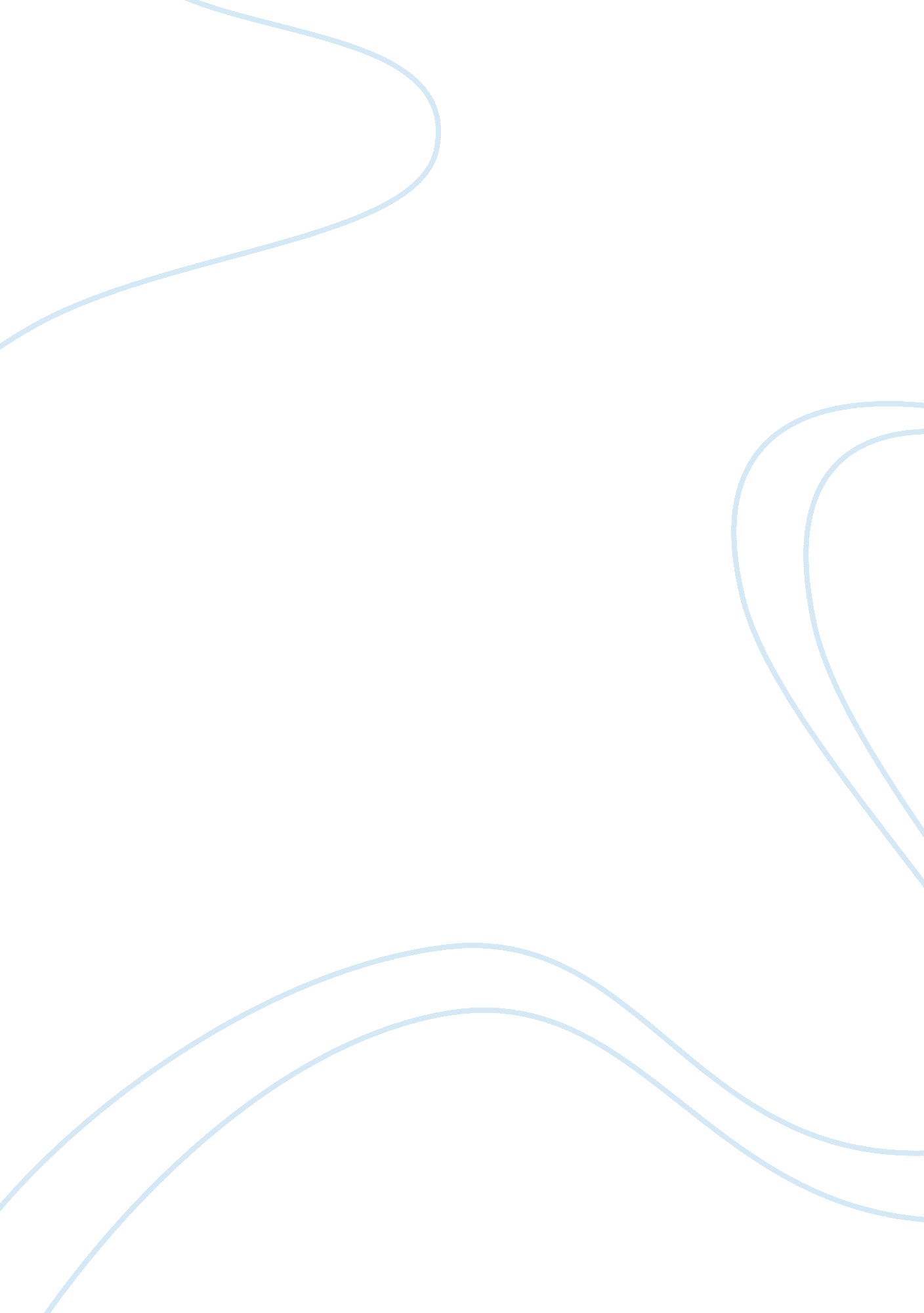 Example of the national endowment for the arts essayArt & Culture, Artists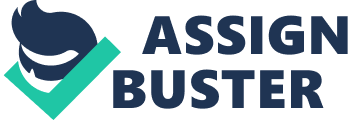 The National Endowment for Arts distributes money to agencies and artists nationwide. In this paper, I will provide an overview of some of the grants of the National Endowment for arts for arts in Tennessee as well as provide the reasons that make these grants interesting to me. 
This institution was awarded $15, 000 in support of an analysis of an in-school art education programs in the Southern U. S. through the review of documents, interviews, observations and focus group discussions that were based on several case studies (NEA, 2013). This grant has become interesting to me since it seeks to assist researcher in identifying the interests and themes of arts and their relevance, integration and improvement of the quality of arts education at the southern universities. This program would be beneficial to the arts students since they would acquire developmental education. Knox County, Tennessee They received $10, 000 to support the 10th annual Children’s Festival of Reading. This event features children’s storytellers, authors, illustrators and musicians (NEA, 2013). The event, which is coordinated by the Knoxville County Public Library assist the children to meet the artists that they would otherwise not seen due to the geographical distances as well as encourage families to integrate reading into their daily activities. Tennessee Williams/New Orleans Literary Festival, Inc These annual event received $10, 000 to support the Tennessee Williams/New Orleans Literary Festival and the annual LGBT Saints and Sinners Literary Festival (NEA, 2013). These events assist people with panel discussions, readings, playwriting, master classes and fiction writing contests among other important artistic events. These events are beneficial to the neighboring and high schools in attendance in developing their artists as well as entertain them. References: National Endowment for the Arts —2013 Spring Grant Announcement. Art Works: Discipline/Field Listings. Retrieved from http://www. nea. gov/news/news13/ArtWorksMarch2013CouncilByDiscipline. pdf 
National Endowment for the Arts — 2013 Art Works Research Grants. Retrieved from http://www. nea. gov/news/news13/Research-grants. pdf 